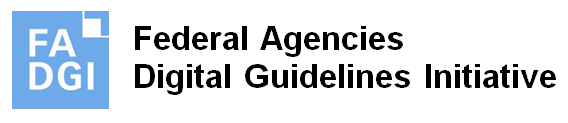 Guidelines for Embedding Metadata in WebVTT Fileshttps://www.digitizationguidelines.gov/guidelines/accessibilty_WebVTT.html Public Comments and ResponsesNumberDate receivedName/Source of Comment or AnonymousComment explained including page numberFADGI response/resolution12345